ROUTE DE LA BIERE 2020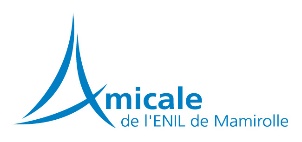  LE SAMEDI 8 FEVRIER 2020Date limite d’inscription : 20 janvier 2020A retourner à : Amicale Anciens Elèves, ENIL, 15 grande rue, 25620 Mamirolle NOM :	………………………………Prénom : ……………………Promo : ………  Formation : …………..Adresse : …………………………………………………………………………………………CP : …………………………………	Ville : ………………………………………..………Tél :	………………………….. …..	Email : ………………………… ………… Je participerai à « La route de la Bière » le 8 février 2020 		 Nombre de personnes : …….. 	Je prendrai (nous prendrons) le bus :	 	 A Mamirolle	 A PolignyJ’ai réglé mon adhésion 2020, tarif  : 20  € x  …… personnes	= ……….€Je n’ai réglé pas mon adhésion 2020, tarif  : 28  € x  …… personnes	= ……….€		 J’inscris mes amis non adhérents :		Nom : ……………………….	Prénom : ………………….		Nom : ……………………….	Prénom : ………………….							Tarif  par personne : 28 € x ….. (nb) =………. €												  ________									SOIT UN TOTAL    	    ………. €A régler par chèque à l’ordre de « Amicale Enil Mamirolle » ou par la plateforme ecotiz